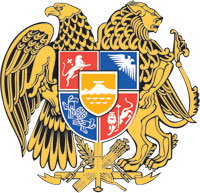 ՀԱՅԱՍՏԱՆԻ ՀԱՆՐԱՊԵՏՈՒԹՅԱՆ  ԿԱՌԱՎԱՐՈՒԹՅՈՒՆՈ  Ր  Ո  Շ  Ո Ւ  Մ30 հունիսի 2022 թվականի  N              - ԱՄԻ ՇԱՐՔ ՔԱՂԱՔԱՑԻՆԵՐԻ  ՇԱՐՔԱՅԻՆ ԿԱԶՄԻ ՊԱՐՏԱԴԻՐ ԶԻՆՎՈՐԱԿԱՆ ԾԱՌԱՅՈՒԹՅՈՒՆԻՑ ԱԶԱՏԵԼՈՒ ՄԱՍԻՆ----------------------------------------------------------------------------------------------Ղեկավարվելով «Զինվորական ծառայության և զինծառայողի կարգավիճակի մասին» օրենքի 21-րդ հոդվածի 5-րդ մասով և Հայաստանի Հանրապետության կառավարության 2019 թվականի փետրվարի 15-ի  N 89-Ն որոշման հավելվածի 2-րդ կետի 2-րդ ենթակետով  և 3-րդ կետով՝ Հայաստանի Հանրապետության կառավարությունը    ո ր ո շ ու մ     է.1. Շարքային կազմի պարտադիր զինվորական ծառայությունից ազատել՝1) Ստիվեն Քոյ Բրոդերիկի Էնոչին (ծնվ.՝ 1997 թվականի սեպտեմբերի  18-ին, հաշվառման հասցեն՝ քաղ. Երևան, Աբովյան 9).2) Արամ Սերոպ Սերոպ Արամի Արսլանյանին (ծնվ.՝ 1998 թվականի մարտի  30-ին, հաշվառման հասցեն՝ քաղ. Երևան, Աբովյան 9).3) Կրիկոր Էնթոնի Միքաելի Կուրդօղլյանին (ծնվ.՝ 1997 թվականի հոկտեմբերի  27-ին, հաշվառման հասցեն՝ քաղ. Երևան, Աբովյան 9).4) Մեթյու Ռիչարդ Քրիստոֆեր Ջոնի Մադոյանին (ծնվ.՝ 1997 թվականի փետրվարի  5-ին, հաշվառման հասցեն՝ քաղ. Երևան, Աբովյան 9).5) Կարրեն Գարի Գրիգոր Գոկորի Չիվիչյանին (ծնվ.՝ 1996 թվականի հուլիսի  17-ին, հաշվառման հասցեն՝ քաղ. Երևան, Աբովյան 9).6)  Մահրան Հարությունի Ներսեսին (ծնվ.` 1996 թվականի հունիսի 27-ին, հաշվառման հասցեն՝ քաղ. Երևան, Աբովյան 9).7) Էդգար Սամվելի Բաբայանին (ծնվ.՝ 1996 թվականի մայիսի 10-ին, հաշվառման հասցեն՝ քաղ. Երևան, Աբովյան 9).8) Կիրիլ Սուրենի Հարությունյանին (ծնվ.՝ 1996 թվականի մարտի 6-ին, հաշվառման հասցեն՝  քաղ. Երևան, Աբովյան 9).9) Ռաֆիկ Ստեփանի Ուզունյանին (ծնվ.՝ 1996 թվականի ապրիլի 29-ին, հաշվառման հասցեն՝ քաղ. Երևան, Աբովյան 9):ՀԱՅԱՍՏԱՆԻ  ՀԱՆՐԱՊԵՏՈՒԹՅԱՆ                ՎԱՐՉԱՊԵՏ					         Ն. ՓԱՇԻՆՅԱՆԵրևան